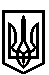 ТРОСТЯНЕЦЬКА СІЛЬСЬКА РАДАСТРИЙСЬКОГО РАЙОНУ ЛЬВІВСЬКОЇ ОБЛАСТІХІІІ сесія VІІІ скликанняР І Ш Е Н Н Я                 2021 року                                с. Тростянець			                          ПРОЄКТПро внесення змін в рішення Тростянецької сільськоїради Тростянецької ОТГ № 590 від 01.03.2021 року «Пронадання дозволу гр. Мончак М.Ф. на розроблення технічної документації із землеустрою щодо встановлення (відновлення) меж  земельних ділянок в селі Стільсько»             Розглянувши заяву гр. Мончак М.Ф. «Про внесення змін в рішення Тростянецької сільської ради Тростянецької ОТГ № 590 від 01.03.2021 року «Про надання дозволу                      гр. Мончак М.Ф. на розроблення технічної документації із землеустрою щодо встановлення (відновлення) меж  земельних ділянок в селі Стільсько», відповідно до статей 12, 81, 118, Земельного Кодексу України,  пункту 34 частини першої статті 26 Закону України «Про місцеве самоврядування в Україні»,  сільська радав и р і ш и л а :           1.   Внести зміну в п.1 рішення сільської ради № 590 від 01.03.2021 року виклавши його в  такій  редакції:            Надати дозвіл Мончак Марії Федорівні на розроблення проєкту землеустрою щодо відведення земельної ділянки для садівництва орієнтовною площею 0,12 га в селі Стільсько, урочище «на Варшавській».            2.  Контроль за виконанням рішення покласти на постійну комісію з питань земельних відносин, будівництва, архітектури, просторового планування, природних ресурсів та екології  (голова комісії І. Соснило).Сільський голова                                                          		                  Михайло ЦИХУЛЯК